K4 – DMilí studenti,Váš úkol bude následující: pustíte si moc pěkný dokument na JSNS, jmenuje se Mistr propagandy a pojednává a Hitlerově ministru propagandy Goebbelsovi. Většinou se to studentům líbilo, tak doufám, že vám také. K tomu filmu zodpovíte přiložené čtyři otázky a zašlete mi je. Posílám rovněž informační text, co je to propaganda, ač jsme se tím již zabývali ve spol. vědách. Ale opakování je matka moudrostiProtože je to ale práce na dvě hodiny, rozdělíme si to na dvě části. Tento týden se na film podíváte a já vám udělám čárky, že jste úkol splnili (je to na vaši čest a svědomí) a příští týden mi zašlete ty odpovědi. OK? Doporučuji přečíst si před zhlédnutím filmu otázky, abyste věděli na co si dávat pozor.Mějte se pěkně.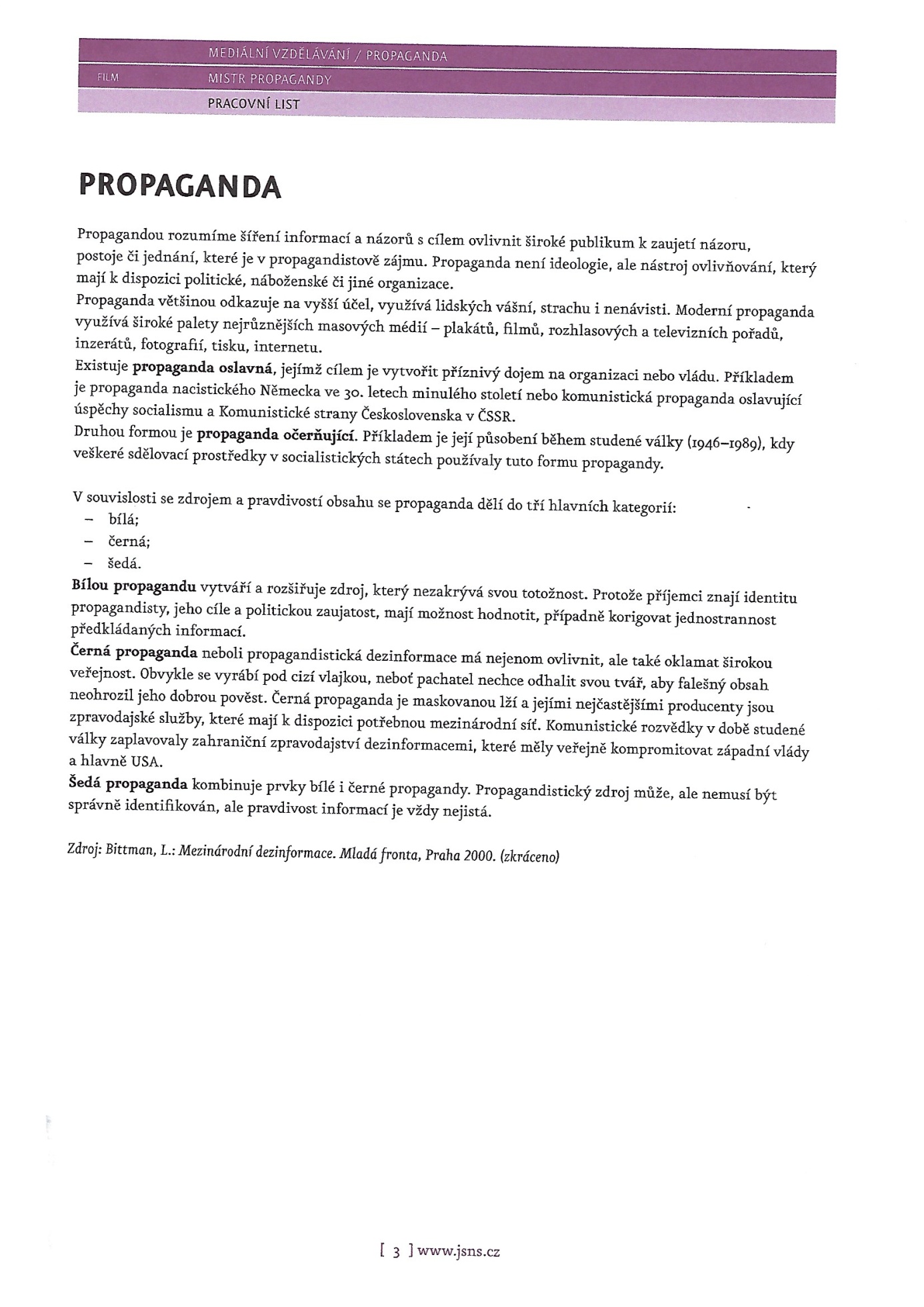 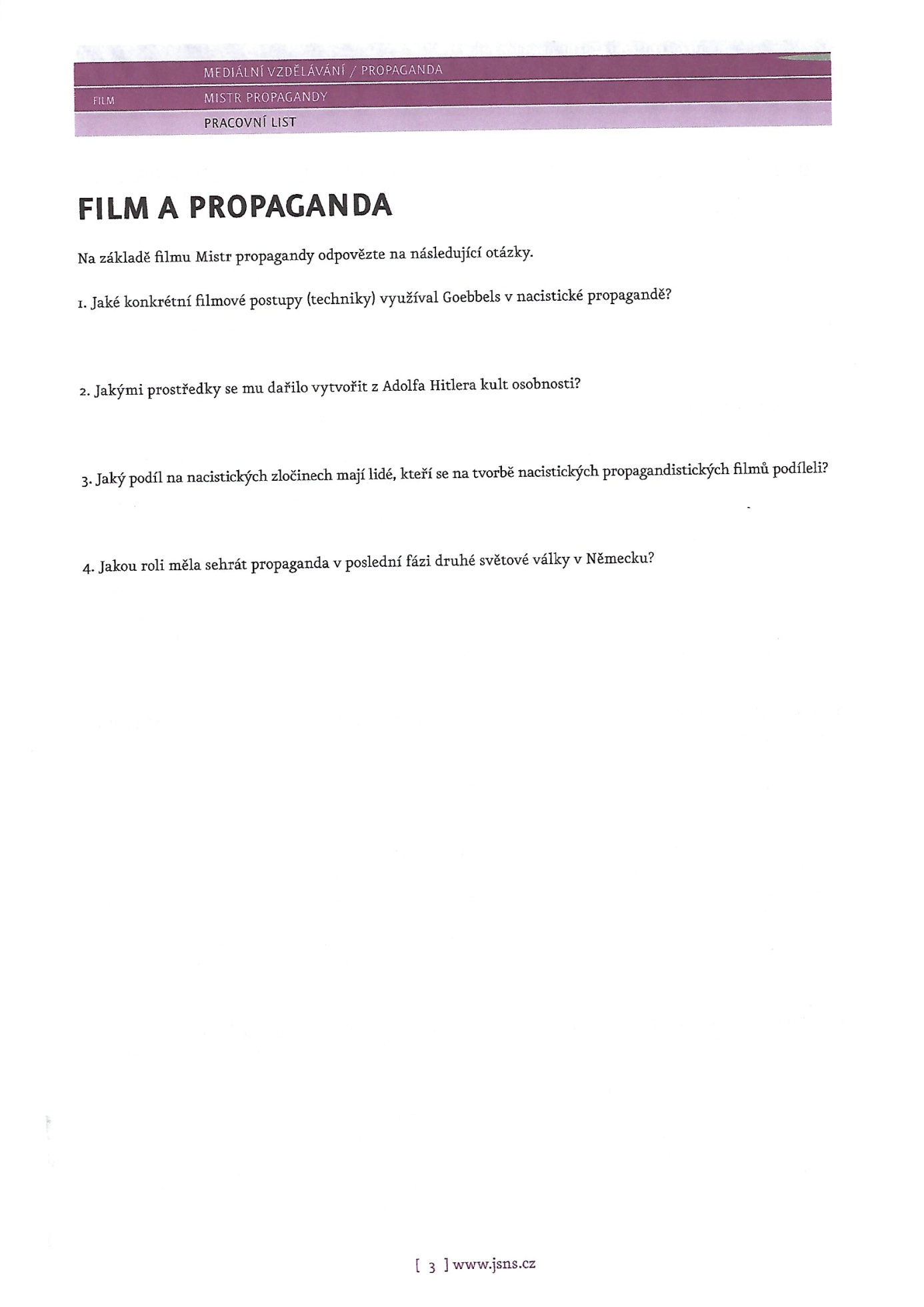 